Kolorowe naklejki mogą posłużyć do zabawy:  do liczenia, do segregowania np. na duże i małe, w kropeczki i kwiatki i zygzaki. Rodzic tylko pomoże maluszkowi wyciąć sylwety jajek. Życzę miłej zabawy .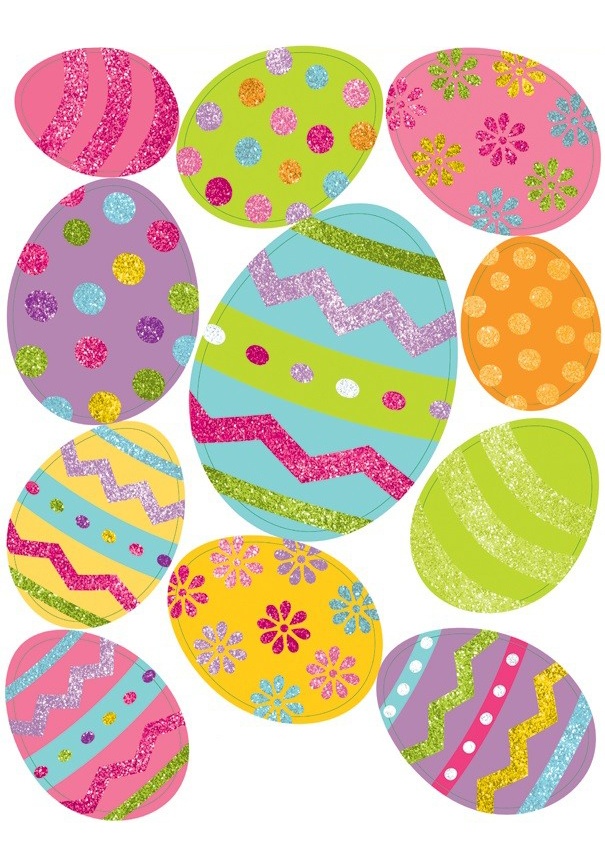 